JEGYZŐKÖNYV Délegyháza Község Önkormányzat Polgármesterének 2021. március 10-én hozott döntéseirőlA 2011. évi CXXVIII. számú a katasztrófavédelemről és a hozzá kapcsolódó egyes törvények módosításáról szóló törvény 46. § (4) bekezdés értelmében:„ Veszélyhelyzetben a települési önkormányzat képviselő-testületének, a fővárosi, megyei közgyűlésnek feladat- és hatáskörét a polgármester, illetve a főpolgármester, a megyei közgyűlés elnöke gyakorolja. Ennek keretében nem foglalhat állást önkormányzati intézmény átszervezéséről, megszüntetéséről, ellátási, szolgáltatási körzeteiről, ha a szolgáltatás a települést is érinti. ”A veszélyhelyzetre való tekintettel személyes megjelenéssel járó bizottsági és a testületi ülések elmaradnak a rendkívüli helyzet fennállásának időtartama alatt.Délegyháza Község Önkormányzatának Polgármestere a következő napirendi pontok vonatkozásában döntött: IngatlanügyekIskola telekalakításaVíziállás ügyekHorgászegyesületek beszámolója1. Délegyháza Község Önkormányzatának Polgármestere az első napirendi pont vonatkozásában a következő határozatokat hozta:23/2021. (III.10.) számú képviselő-testületi határozatDélegyháza Község Önkormányzatának Polgármestere a katasztrófavédelemről és a hozzá kapcsolódó egyes törvények módosításáról szóló 2011. évi CXXVIII. törvény (továbbiakban Kat.) 46.§-ának (4) bekezdése alapján a Képviselő-testület jogkörében eljárva - Délegyháza Község Önkormányzat Képviselő-testületének 219/2020.(X.27.) számú határozatával egyező módon - hozzájárul jelen határozat elválaszthatatlan részét képező – dr. Bognárné Nagy Ilona (…………………., jogi szakokleveles földmérő mérnök – ing. rend. min. szám: ………………) által készített 91/2020. munkaszámú, a Pest Megyei Kormányhivatal Földhivatali Főosztály Földhivatali Osztály 10. által 2021.01.21. napján záradékolt - változási vázrajz alapján megvalósítandó telekalakításhoz az alábbiak szerint: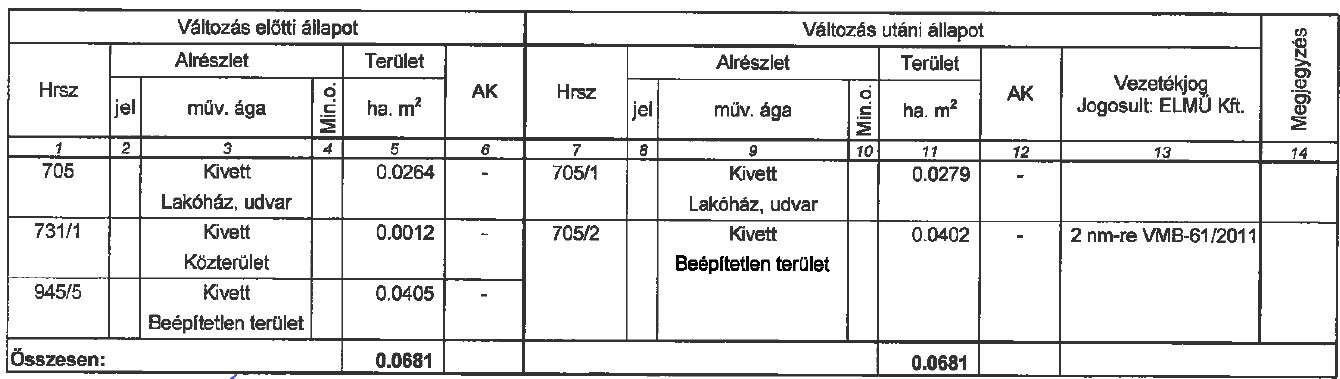 A telekalakítás során bekövetkező területváltozás kapcsán Délegyháza Község Önkormányzatának Polgármestere a katasztrófavédelemről és a hozzá kapcsolódó egyes törvények módosításáról szóló 2011. évi CXXVIII. törvény (továbbiakban Kat.) 46.§-ának (4) bekezdése alapján a Képviselő-testület jogkörében eljárva eldönti, hogy – átminősítést követően – értékesíteni kívánja Délegyháza Község Önkormányzat tulajdonában lévő Délegyháza 731/1 hrsz-ú, 12 m2 térmértékű belterületi ingatlant, valamint a Délegyháza 945/5 hrsz-ú kivett beépítetlen terület megjelölésű 405 m2 térmértékű terület 3 m2 nagyságú részét (azaz mindösszesen 15 m2 nagyságú területet) a szomszédos, Délegyháza 705 hrsz-ú ingatlan tulajdonosa, Molnár Zoltán (a továbbiakban: Vevő) részére telek-kiegészítés céljából  a megajánlott és kölcsönösen elfogadott 20 000 Ft/ m2 + Áfa (azaz mindösszesen bruttó 381 000 Ft) összegű vételáron. Délegyháza Község Önkormányzatának Polgármestere a katasztrófavédelemről és a hozzá kapcsolódó egyes törvények módosításáról szóló 2011. évi CXXVIII. törvény (továbbiakban Kat.) 46.§-ának (4) bekezdése alapján a Képviselő-testület jogkörében eljárva felhatalmazza dr. Riebl Antal polgármestert, hogy a fent hivatkozott telekalakítási eljárás során Délegyháza Község Önkormányzat képviseletében eljárjon, a hivatkozott adásvételi szerződést a telekalakítást lezáró végleges földhivatali döntés kézhezvételét követően aláírja, valamint hogy a további szükséges intézkedéseket megtegye.A telekalakítással, valamint az azzal egybekötött adásvételi szerződés elkészítésével, valamint a földhivatali eljárással járó mindennemű költség Vevőt terheli.Határidő: folyamatosanFelelős: polgármester, jegyző24/2021. (III.10.) számú képviselő-testületi határozatDélegyháza Község Önkormányzatának Polgármestere a katasztrófavédelemről és a hozzá kapcsolódó egyes törvények módosításáról szóló 2011. évi CXXVIII. törvény (továbbiakban Kat.) 46.§-ának (4) bekezdése alapján a Képviselő-testület jogkörében eljárva megvizsgálta Hegyaljai Zsófia és Bordács Lajos (……………..., a továbbiakban: Kérelmezők) e-mail útján érkezett megkeresését, azonban a megkeresésben foglaltakat nem támogatja, nem kívánja értékesíteni Délegyháza Község Önkormányzat 1/1 arányú kizárólagos tulajdonában álló Délegyháza 287 hrsz-ú kivett közterület megjelölésű ingatlant, sem annak Kérelmezők által megjelölt részét. Délegyháza Község Önkormányzatának Polgármestere a katasztrófavédelemről és a hozzá kapcsolódó egyes törvények módosításáról szóló 2011. évi CXXVIII. törvény (továbbiakban Kat.) 46.§-ának (4) bekezdése alapján a Képviselő-testület jogkörében eljárva felkéri hivatalát, hogy a további szükséges intézkedések megtegye.Határidő: azonnalFelelős: jegyző25/2021. (III.10.) számú képviselő-testületi határozatDélegyháza Község Önkormányzatának Polgármestere a katasztrófavédelemről és a hozzá kapcsolódó egyes törvények módosításáról szóló 2011. évi CXXVIII. törvény (továbbiakban Kat.) 46.§-ának (4) bekezdése alapján a Képviselő-testület jogkörében eljárva megvizsgálta Molnár Gábor (…………………….. szám alatti lakos, a továbbiakban: Kérelmező) e-mail útján érkezett megkeresését, azonban a megkeresésben foglaltakat nem támogatja, nem kívánja értékesíteni Délegyháza Község Önkormányzat 1/1 arányú kizárólagos tulajdonában álló Délegyháza 868/1 hrsz-ú, 510 m2 térmértékű kivett beépítetlen terület megjelölésű ingatlant.Délegyháza Község Önkormányzatának Polgármestere a katasztrófavédelemről és a hozzá kapcsolódó egyes törvények módosításáról szóló 2011. évi CXXVIII. törvény (továbbiakban Kat.) 46.§-ának (4) bekezdése alapján a Képviselő-testület jogkörében eljárva felkéri hivatalát, hogy a további szükséges intézkedések megtegye.Határidő: azonnalFelelős: jegyző26/2021. (III.10.) számú képviselő-testületi határozatDélegyháza Község Önkormányzatának Polgármestere a katasztrófavédelemről és a hozzá kapcsolódó egyes törvények módosításáról szóló 2011. évi CXXVIII. törvény (továbbiakban Kat.) 46.§-ának (4) bekezdése alapján a Képviselő-testület jogkörében eljárva megvizsgálta Dr. Termes Ágnes (lev.cím. ………………………., a továbbiakban: Kérelmező) e-mail útján érkezett megkeresését, azonban a megkeresésben foglaltakat nem támogatja, nem kívánja értékesíteni Délegyháza Község Önkormányzat 1/1 arányú kizárólagos tulajdonában álló Délegyháza 518/2 hrsz-ú kivett közterület megjelölésű ingatlant, sem annak Kérelmező által megjelölt részét. Délegyháza Község Önkormányzatának Polgármestere a katasztrófavédelemről és a hozzá kapcsolódó egyes törvények módosításáról szóló 2011. évi CXXVIII. törvény (továbbiakban Kat.) 46.§-ának (4) bekezdése alapján a Képviselő-testület jogkörében eljárva felkéri hivatalát, hogy a további szükséges intézkedések megtegye.Határidő: azonnalFelelős: jegyző27/2021. (III.10.) számú képviselő-testületi határozatDélegyháza Község Önkormányzatának Polgármestere a katasztrófavédelemről és a hozzá kapcsolódó egyes törvények módosításáról szóló 2011. évi CXXVIII. törvény (továbbiakban Kat.) 46.§-ának (4) bekezdése alapján a Képviselő-testület jogkörében eljárva megvizsgálta Polgári Tibor (……………………….. sz. alatti lakos, a továbbiakban: Kérelmező) e-mail útján érkezett megkeresését, azonban a megkeresésben foglaltakat nem támogatja, nem kívánja értékesíteni Délegyháza Község Önkormányzat 1/1 arányú kizárólagos tulajdonában álló Délegyháza 986/41 hrsz-ú, kivett beépítetlen terület megjelölésű 783 m2 térmértékű ingatlant.Délegyháza Község Önkormányzatának Polgármestere a katasztrófavédelemről és a hozzá kapcsolódó egyes törvények módosításáról szóló 2011. évi CXXVIII. törvény (továbbiakban Kat.) 46.§-ának (4) bekezdése alapján a Képviselő-testület jogkörében eljárva felkéri hivatalát, hogy a további szükséges intézkedések megtegye.Határidő: azonnalFelelős: jegyző28/2021. (III.10.) számú képviselő-testületi határozatDélegyháza Község Önkormányzatának Polgármestere a katasztrófavédelemről és a hozzá kapcsolódó egyes törvények módosításáról szóló 2011. évi CXXVIII. törvény (továbbiakban Kat.) 46.§-ának (4) bekezdése alapján a Képviselő-testület jogkörében eljárva megvizsgálta Ács Ildikó (……………………. a továbbiakban: Kérelmező) képviseletében eljáró Dr. Berecz Tímea ügyvéd (…………………….) e-mail útján érkezett megkeresését, melynek mellékletét képező, a Délegyháza 578 hrsz-ú kivett hétvégi ház, udvar megjelölésű 749 m2 térmértékű (természetben: 2337 Délegyháza, Fény u. 12. szám alatti) ingatlan használati megosztási megállapodását elfogadja, kész és hajlandó azt aláírni. Délegyháza Község Önkormányzatának Polgármestere a katasztrófavédelemről és a hozzá kapcsolódó egyes törvények módosításáról szóló 2011. évi CXXVIII. törvény (továbbiakban Kat.) 46.§-ának (4) bekezdése alapján a Képviselő-testület jogkörében eljárva a megküldött használati megosztási megállapodás minden érintett fél által történő aláírását követően a Délegyháza 578 hrsz-ú kivett hétvégi ház, udvar megjelölésű 749 m2 térmértékű (természetben: 2337 Délegyháza, Fény u. 12. szám alatti) ingatlanra vonatkozó, Budapesten 2020. november 4. napján kelt adásvételi szerződés kapcsán lemond az ingatlannal kapcsolatos elővásárlási jogáról.Délegyháza Község Önkormányzatának Polgármestere a katasztrófavédelemről és a hozzá kapcsolódó egyes törvények módosításáról szóló 2011. évi CXXVIII. törvény (továbbiakban Kat.) 46.§-ának (4) bekezdése alapján a Képviselő-testület jogkörében eljárva felhatalmazza dr. Riebl Antal polgármestert, hogy a fent hivatkozott jogügylet során Délegyháza Község Önkormányzat képviseletében eljárjon, a szükséges nyilatkozatokat megtegye, aláírja.Határidő: azonnalFelelős: polgármester29/2021. (III.10.) számú képviselő-testületi határozatDélegyháza Község Önkormányzatának Polgármestere a katasztrófavédelemről és a hozzá kapcsolódó egyes törvények módosításáról szóló 2011. évi CXXVIII. törvény (továbbiakban Kat.) 46.§-ának (4) bekezdése alapján a Képviselő-testület jogkörében eljárva megvizsgálta Buzáné Csépányi Anna (………………. szám alatti lakos) és Dr. Peredi György (…………………... szám alatti lakos) - a továbbiakban: Kérelmezők – vételi ajánlatát, s az abban foglaltakat elviekben támogatja, amennyiben jogszabályi akadálya nincs, úgy elvileg értékesíteni kívánja részükre Délegyháza Község Önkormányzat 1/1 arányú kizárólagos tulajdonában lévő Délegyháza 447/27 hrsz-ú ingatlan egy, a későbbiekben Kérelmezők által készítendő vázrajz alapján megjelölt részét az alábbi feltételekkel:A telekalakítás a természetben kialakult, gépjármű-közlekedésre alkalmas utak területét nem érintheti, az utak szélességét minimum 12 méter nagyságban kell kiszabályozni.A telekalakítási tervet záradékolás előtt Kérelmezőknek egyeztetni szükséges a területen húzódó közművek jogosultjaival, Kérelmezők által benyújtandó változási vázrajz kötelező mellékletét kell képeznie a közműszolgáltatók hozzájáruló nyilatkozatának, különösen a távközlési (kábeltévé, internet, telefon) és elektromos áram tekintetében.A telekalakítási vázrajzon fel kell tüntetni a Délegyháza 447/28 hrsz-ú ingatlan mellett a hatályos helyi építési szabályzat alapján kialakítható építési telek tervezett elhelyezését. Délegyháza Község Önkormányzatának Polgármestere a katasztrófavédelemről és a hozzá kapcsolódó egyes törvények módosításáról szóló 2011. évi CXXVIII. törvény (továbbiakban Kat.) 46.§-ának (4) bekezdése alapján a Képviselő-testület jogkörében eljárva a területet 5 000 Ft/m2 + Áfa összegű vételár alkalmazásával kívánja értékesíteni, mely vételár ajánlatot 2021. december 31. napjáig tart fenn.Délegyháza Község Önkormányzat Képviselő-testülete Kérelmezők által fenti feltételekkel elkészített vázrajz benyújtását követően dönt a telekalakítás tényleges jóváhagyásáról, valamint a telekalakítással egybekötött adásvételi szerződés aláírásáról. Délegyháza Község Önkormányzatának Polgármestere a katasztrófavédelemről és a hozzá kapcsolódó egyes törvények módosításáról szóló 2011. évi CXXVIII. törvény (továbbiakban Kat.) 46.§-ának (4) bekezdése alapján a Képviselő-testület jogkörében eljárva tájékoztatja Kérelmezőket, hogy a telekalakítással, valamint az adásvételi szerződéssel kapcsolatos mindennemű költség Kérelmezőket terheli. Határidő: 2021.12.31.Felelős: polgármester, jegyző30/2021. (III.10.) számú képviselő-testületi határozatDélegyháza Község Önkormányzatának Polgármestere a katasztrófavédelemről és a hozzá kapcsolódó egyes törvények módosításáról szóló 2011. évi CXXVIII. törvény (továbbiakban Kat.) 46.§-ának (4) bekezdése alapján a Képviselő-testület jogkörében eljárva megvizsgálta Schlosser Róbertné (…………………..., a továbbiakban: Kérelmező) megkeresését, azonban mindaddig, amíg Kérelmező által megjelölt terültre vonatkozó folyamatban lévő eljárás jogerősen le nem zárul, nem kíván érdemben dönteni a Délegyháza 860/1 hrsz-ú önkormányzati ingatlan egy részének értékesítése ügyében, a döntést elhalasztja.Délegyháza Község Önkormányzatának Polgármestere a katasztrófavédelemről és a hozzá kapcsolódó egyes törvények módosításáról szóló 2011. évi CXXVIII. törvény (továbbiakban Kat.) 46.§-ának (4) bekezdése alapján a Képviselő-testület jogkörében eljárva felkéri hivatalát a szükséges további intézkedések megtételére. Határidő: folyamatos.Felelős: polgármester, jegyző31/2021. (III.10.) számú képviselő-testületi határozatDélegyháza Község Önkormányzatának Polgármestere a katasztrófavédelemről és a hozzá kapcsolódó egyes törvények módosításáról szóló 2011. évi CXXVIII. törvény (továbbiakban Kat.) 46.§-ának (4) bekezdése alapján a Képviselő-testület jogkörében eljárva megvizsgálta Délegyháza Község Önkormányzat 1/1 arányú, kizárólagos tulajdonában lévő Délegyháza 08/15 hrsz-ú, 2 ha 9247 m2 térmértékű 40.24 AK értékű szántó megjelölésű külterületi ingatlan haszonbérletével kapcsolatosan beérkezett ajánlatot, s haszonbérleti szerződést kíván kötni az ajánlatot benyújtó korábbi bérlő Mihály Kálmán (…………………….) családi gazdálkodóval. Délegyháza Község Önkormányzatának Polgármestere a katasztrófavédelemről és a hozzá kapcsolódó egyes törvények módosításáról szóló 2011. évi CXXVIII. törvény (továbbiakban Kat.) 46.§-ának (4) bekezdése alapján a Képviselő-testület jogkörében eljárva a haszonbérleti díjat –az ajánlatban foglaltaknak megfelelően - 40 000 Ft/ha/év + áfa összegben határozza meg.  Délegyháza Község Önkormányzatának Polgármestere a katasztrófavédelemről és a hozzá kapcsolódó egyes törvények módosításáról szóló 2011. évi CXXVIII. törvény (továbbiakban Kat.) 46.§-ának (4) bekezdése alapján a Képviselő-testület jogkörében eljárva felkéri hivatalát a szükséges intézkedések megtételére, valamint felhatalmazza Dr. Riebl Antal polgármestert, hogy jelen határozat melléletét képező haszonbérleti szerződést jelen határozatban foglalt feltételekkel aláírja. Határidő: azonnal Felelős: Polgármester32/2021. (III.10.) számú képviselő-testületi határozatDélegyháza Község Önkormányzatának Polgármestere a katasztrófavédelemről és a hozzá kapcsolódó egyes törvények módosításáról szóló 2011. évi CXXVIII. törvény (továbbiakban Kat.) 46.§-ának (4) bekezdése alapján a Képviselő-testület jogkörében eljárva megvizsgálta Keszler Erika (…………………..., a továbbiakban: Kérelmező) megkeresését, és megállapítja, hogy az nem tartalmazza a korábban ez ügyben hozott 107/2020.(V.29.) számú Képviselő-testületi határozatban foglalt változási vázrajzot, így a telekalakítás elfogadásáról döntést hozni nem áll módjában. Délegyháza Község Önkormányzatának Polgármestere a katasztrófavédelemről és a hozzá kapcsolódó egyes törvények módosításáról szóló 2011. évi CXXVIII. törvény (továbbiakban Kat.) 46.§-ának (4) bekezdése alapján a Képviselő-testület jogkörében eljárva megállapítja, hogy amennyiben a terület övezeti besorolását az új tulajdonosok nem kezdeményezik, úgy a megváltozott körülmények miatt a telekalakítás jogszabályi akadályba ütközik, így a korábban ez ügyben meghozott 107/2020. (V.29.) számú Képviselő-testületi határozatban foglalt elvi döntés megvalósítása ellehetetlenül. Délegyháza Község Önkormányzatának Polgármestere a katasztrófavédelemről és a hozzá kapcsolódó egyes törvények módosításáról szóló 2011. évi CXXVIII. törvény (továbbiakban Kat.) 46.§-ának (4) bekezdése alapján a Képviselő-testület jogkörében eljárva felkéri hivatalát a szükséges további intézkedések megtételére. Határidő: azonnal.Felelős: jegyző33/2021. (III.10.) számú képviselő-testületi határozatDélegyháza Község Önkormányzatának Polgármestere a katasztrófavédelemről és a hozzá kapcsolódó egyes törvények módosításáról szóló 2011. évi CXXVIII. törvény (továbbiakban Kat.) 46.§- ának (4) bekezdése alapján a Képviselő-testület jogkörében eljárva Délegyháza Község Önkormányzatának Polgármestere testülete eldönti, hogy a Délegyháza 036/17 hrsz-ú ingatlan 24/4641 tulajdon hányadát településfejlesztés céljára kívánja a tulajdonába venni és azt településfejlesztési céljából kívánja hasznosítani. Herényi Károlyné Eladó által felajánlott 24/4641 arányú tulajdonrészét megveszi bruttó 200.000.-Ft-ért és ezzel 48/4641 arányú tulajdonba kívánja venni. A megvételt követően a 036/17 hrsz-ú ingatlan tulajdonrésze az alábbiak szerint alakul: Délegyháza Község Önkormányzatának Polgármestere felhatalmazza a Polgármestert és a Jegyzőt az adásvételi szerződés aláírására és felkéri Dr. Csaplár Terézia ügyvédet a szerződés elkészítésére és azzal kapcsolatos ügyintézésre.Határidő: 2020. március 31.Felelős: Képviselő- testület2. Délegyháza Község Önkormányzatának Polgármestere a második napirendi pont vonatkozásában a következő határozatot hozta:34/2021. (III.10.) számú képviselő-testületi határozatDélegyháza Község Önkormányzatának Polgármestere a katasztrófavédelemről és a hozzá kapcsolódó egyes törvények módosításáról szóló 2011. évi CXXVIII. törvény (továbbiakban Kat.) 46.§-ának (4) bekezdése alapján a Képviselő-testület jogkörében eljárva Délegyháza Község Önkormányzat tulajdonában lévő Délegyháza 139 hrsz-ú, és a szintén Délegyháza Község Önkormányzat tulajdonában lévő Délegyháza 140 hrsz-ú ingatlanok telekalakítási (összevonási) eljárás feltüntetéséhez szükséges társasházi alapító okirat módosítását jelen határozat mellékletét képező módon jóváhagyja. Délegyháza Község Önkormányzatának Polgármestere a katasztrófavédelemről és a hozzá kapcsolódó egyes törvények módosításáról szóló 2011. évi CXXVIII. törvény (továbbiakban Kat.) 46.§-ának (4) bekezdése alapján a Képviselő-testület jogkörében eljárva felhatalmazza dr. Riebl Antal polgármestert, hogy jelen határozat mellékletét képező társasházi alapító okirat módosítását aláírja, a szükséges további intézkedéseket Délegyháza Község Önkormányzat képviseletében megtegye.Határidő: azonnalFelelős: polgármester, jegyző3. Délegyháza Község Önkormányzatának Polgármestere a harmadik napirendi pont vonatkozásában a következő határozatokat hozta:35/2021. (III.10.) számú képviselő-testületi határozatDélegyháza Község Önkormányzatának Polgármestere a katasztrófavédelemről és a hozzá kapcsolódó egyes törvények módosításáról szóló 2011. évi CXXVIII. törvény (továbbiakban Kat.) 46.§ - ának (4) bekezdése alapján a Képviselő-testület jogkörében eljárva megvizsgálta Szőke István (……………………... szám alatti lakos, a továbbiakban: Kérelmező) víziállás létesítési, valamint mederhasználati szerződéskötési engedély kérelmét – mely kérelem Délegyháza 300 hrsz-ú (természetben: 2337 Délegyháza, Gizella telep 29.) ingatlan előtt a Délegyházi I. számú tavon Délegyháza Község Önkormányzat tulajdonában álló Délegyháza 287 hrsz-ú parti sávhoz csatlakozva elhelyezni tervezett víziállás létesítésére irányul -, s önkormányzati hatósági jogkörében eljárvaa víziállás létesítéséhez, valamint a mederhasználati szerződés megkötéséhez hozzájárul, az alábbi feltételek betartása mellett:A határozat tárgyát képező víziállásra az Önkormányzat (továbbiakban: Medertulajdonos) külön rendeletében szabályozott mederhasználati szerződést köt a Kérelmezővel. A mederhasználati szerződésben rögzítésre kerülnek víziállás és a víziállás előtti partszakasz használatával kapcsolatos jogok és kötelezettségek. Partszabályozási vagy mederfenntartási munkák akadálytalan elvégzése érdekében a Kérelmező köteles – felhívásra – a víziállást ideiglenesen vagy véglegesen, kártalanítás nélkül (az engedély érvényességi időtartamán belül is) a mederből eltávolítani.A felépítmény nélküli víziálláson semmiféle hozzá nem tartozó tárgy nem tárolható, azon (korlát, ülőpad, ülőpadot lefedő mobil esőtető kivételével) tartósan nem rögzíthető.A víziálláshoz vezető parti lejárót úgy kell kialakítani, hogy az a természetes part állékonyságát vagy partvédőmű állagát ne veszélyeztesse, a parti nádas állományát ne veszélyeztesse. A parti lejárót és környezetét lezárni és lekeríteni tilos.A víziálláson jól láthatóan és maradandóan fel kell tüntetni az engedélyes (Kérelmező) nevét, valamint a víziállás nyilvántartási számát.A víziállás nem rendeltetésszerű használata, illetve nem megfelelő karbantartása esetén a Kérelmező kártalanítás nélkül – felhívásra – köteles a víziállást a mederből eltávolítani.A Kérelmező folyamatosan köteles gondoskodni a víziállás biztonságos megközelíthetőségének, a víziállás biztonságos használatának feltételeiről.A víziállás tervezett átalakításához köteles engedélyt kérni a meder tulajdonosától.A Kérelmező köteles betartani a vizek tisztaságára, a vízi- és parti növényzet védelmére, a parti terület köztisztaságára vonatkozó külön jogszabályokat. A fenti feltételek betartása mellett a víziállás használatát a Kérelmezőnek – a hatályos rendeletnek megfelelően – a szerződés megkötésétől számított öt évig engedélyezem.Jelen határozat ellen fellebbezésnek helye nincs. Jelen határozat ellen a kézbesítést követő 30 napon belül a Budapest Környéki Közigazgatási és Munkaügyi Bírósághoz címzett, Délegyháza Község Önkormányzatához benyújtott keresettel lehet élni. A benyújtott keresetlevelet Délegyháza Község Önkormányzata a benyújtástól számított 15 napon belül – az ügy irataival együtt – a határkörrel és illetékességgel rendelkező Budapest Környéki Közigazgatási és Munkaügyi Bírósághoz továbbítja.IndokolásSzőke István (………………….. szám alatti lakos, a továbbiakban: Kérelmező) kérelemmel fordult Délegyháza Község Önkormányzat Képviselő – testülete felé, melyben az I. számú tóban elhelyezni tervezett stégjéhez kéri a Képviselő - testület létesítési engedélyét. A kérelem tartalmát, a helyszín térképkivonatát, a tulajdonviszonyokat, valamint a kérelemhez csatolt iratokat és az önkormányzat nyilvántartását megvizsgálva megállapítható, hogy a víziállás kérelmezett létesítése az önkormányzati tulajdonú vizeken (bányatavakon) víziállások létesítésének és fenntartásának, valamint mederhasználatának szabályozásáról szóló módosításokkal egységes szerkezetű 5/2009. (II.18.) rendeletben (továbbiakban: Rendelet) előírt feltételeknek megfelel, a Rendelet korlátozó-tiltó rendelkezéseibe nem ütközik. A fenti tényállás, valamint a hivatkozott jogszabályok alapján Délegyháza Község Önkormányzatának Polgármestere a katasztrófavédelemről és a hozzá kapcsolódó egyes törvények módosításáról szóló 2011. évi CXXVIII. törvény (továbbiakban Kat.) 46.§-ának (4) bekezdése alapján a Képviselő-testület jogkörében eljárva a határozatát a 2016. évi CL. törvényben (továbbiakban: Ákr.) szabályozott eljárásban hozta meg.A fellebbezés lehetőségét az Ákr. 116. §. (4) bekezdése zárja ki, a jogorvoslati jogot az Ákr. 112. § és 114.§ biztosítja. A határkörrel és illetékességgel rendelkező Budapest Környéki Közigazgatási és Munkaügyi Bíróság hatáskörét és illetékességét a közigazgatási perrendtartásról szóló 2017. évi I. törvény 12. § (1) bekezdése és 13.§ (2) és (3) bekezdése állapítja meg.Határidő: azonnalFelelős: Polgármester36/2021. (III.10.) számú képviselő-testületi határozatDélegyháza Község Önkormányzatának Polgármestere a katasztrófavédelemről és a hozzá kapcsolódó egyes törvények módosításáról szóló 2011. évi CXXVIII. törvény (továbbiakban Kat.) 46.§ - ának (4) bekezdése alapján a Képviselő-testület jogkörében eljárva megvizsgálta Varga Norbert (………………………… szám alatti lakos, a továbbiakban: Kérelmező) víziállás létesítési, valamint mederhasználati szerződéskötési engedély kérelmét – mely kérelem Délegyháza 780 hrsz-ú (természetben: 2337 Délegyháza, Óbudai telep 62.) ingatlan előtt a Délegyházi III. számú tavon Délegyháza Község Önkormányzat tulajdonában álló Délegyháza 800 hrsz-ú parti sávhoz csatlakozva elhelyezni tervezett víziállás létesítésére irányul -, s önkormányzati hatósági jogkörében eljárvaa víziállás létesítéséhez, valamint a mederhasználati szerződés megkötéséhez hozzájárul, az alábbi feltételek betartása mellett:A határozat tárgyát képező víziállásra az Önkormányzat (továbbiakban: Medertulajdonos) külön rendeletében szabályozott mederhasználati szerződést köt a Kérelmezővel. A mederhasználati szerződésben rögzítésre kerülnek víziállás és a víziállás előtti partszakasz használatával kapcsolatos jogok és kötelezettségek. Partszabályozási vagy mederfenntartási munkák akadálytalan elvégzése érdekében a Kérelmező köteles – felhívásra – a víziállást ideiglenesen vagy véglegesen, kártalanítás nélkül (az engedély érvényességi időtartamán belül is) a mederből eltávolítani.A felépítmény nélküli víziálláson semmiféle hozzá nem tartozó tárgy nem tárolható, azon (korlát, ülőpad, ülőpadot lefedő mobil esőtető kivételével) tartósan nem rögzíthető.A víziálláshoz vezető parti lejárót úgy kell kialakítani, hogy az a természetes part állékonyságát vagy partvédőmű állagát ne veszélyeztesse, a parti nádas állományát ne veszélyeztesse. A parti lejárót és környezetét lezárni és lekeríteni tilos.A víziálláson jól láthatóan és maradandóan fel kell tüntetni az engedélyes (Kérelmező) nevét, valamint a víziállás nyilvántartási számát.A víziállás nem rendeltetésszerű használata, illetve nem megfelelő karbantartása esetén a Kérelmező kártalanítás nélkül – felhívásra – köteles a víziállást a mederből eltávolítani.A Kérelmező folyamatosan köteles gondoskodni a víziállás biztonságos megközelíthetőségének, a víziállás biztonságos használatának feltételeiről.A víziállás tervezett átalakításához köteles engedélyt kérni a meder tulajdonosától.A Kérelmező köteles betartani a vizek tisztaságára, a vízi- és parti növényzet védelmére, a parti terület köztisztaságára vonatkozó külön jogszabályokat. A fenti feltételek betartása mellett a víziállás használatát a Kérelmezőnek – a hatályos rendeletnek megfelelően – a szerződés megkötésétől számított öt évig engedélyezem.Jelen határozat ellen fellebbezésnek helye nincs. Jelen határozat ellen a kézbesítést követő 30 napon belül a Budapest Környéki Közigazgatási és Munkaügyi Bírósághoz címzett, Délegyháza Község Önkormányzatához benyújtott keresettel lehet élni. A benyújtott keresetlevelet Délegyháza Község Önkormányzata a benyújtástól számított 15 napon belül – az ügy irataival együtt – a határkörrel és illetékességgel rendelkező Budapest Környéki Közigazgatási és Munkaügyi Bírósághoz továbbítja.IndokolásVarga Norbert (………………………….. szám alatti lakos, a továbbiakban: Kérelmező) kérelemmel fordult Délegyháza Község Önkormányzat Képviselő – testülete felé, melyben a III. számú tóban elhelyezni tervezett stégjéhez kéri a Képviselő - testület létesítési engedélyét. A kérelem tartalmát, a helyszín térképkivonatát, a tulajdonviszonyokat, valamint a kérelemhez csatolt iratokat és az önkormányzat nyilvántartását megvizsgálva megállapítható, hogy a víziállás kérelmezett létesítése az önkormányzati tulajdonú vizeken (bányatavakon) víziállások létesítésének és fenntartásának, valamint mederhasználatának szabályozásáról szóló módosításokkal egységes szerkezetű 5/2009. (II.18.) rendeletben (továbbiakban: Rendelet) előírt feltételeknek megfelel, a Rendelet korlátozó-tiltó rendelkezéseibe nem ütközik. A fenti tényállás, valamint a hivatkozott jogszabályok alapján Délegyháza Község Önkormányzatának Polgármestere a katasztrófavédelemről és a hozzá kapcsolódó egyes törvények módosításáról szóló 2011. évi CXXVIII. törvény (továbbiakban Kat.) 46.§-ának (4) bekezdése alapján a Képviselő-testület jogkörében eljárva a határozatát a 2016. évi CL. törvényben (továbbiakban: Ákr.) szabályozott eljárásban hozta meg.A fellebbezés lehetőségét az Ákr. 116. §. (4) bekezdése zárja ki, a jogorvoslati jogot az Ákr. 112. § és 114.§ biztosítja. A határkörrel és illetékességgel rendelkező Budapest Környéki Közigazgatási és Munkaügyi Bíróság hatáskörét és illetékességét a közigazgatási perrendtartásról szóló 2017. évi I. törvény 12. § (1) bekezdése és 13.§ (2) és (3) bekezdése állapítja meg.Határidő: azonnalFelelős: Polgármester37/2021. (III.10.) számú képviselő-testületi határozatDélegyháza Község Önkormányzatának Polgármestere a katasztrófavédelemről és a hozzá kapcsolódó egyes törvények módosításáról szóló 2011. évi CXXVIII. törvény (továbbiakban Kat.) 46.§ - ának (4) bekezdése alapján a Képviselő-testület jogkörében eljárva megvizsgálta Kalmárné Juhos Kitti (…………………. szám alatti lakos – levelezési cím: ………………………., a továbbiakban: Kérelmező) víziállás létesítési, valamint mederhasználati szerződéskötési engedély kérelmét – mely kérelem Délegyháza 437 hrsz-ú (természetben: 2337 Délegyháza, Kéktó sétány 92.) ingatlan előtt a Délegyházi II. számú tavon Délegyháza Község Önkormányzat tulajdonában álló Délegyháza 396 hrsz-ú parti sávhoz csatlakozva elhelyezni tervezett víziállás létesítésére irányul -, s önkormányzati hatósági jogkörében eljárvaa víziállás létesítéséhez, valamint a mederhasználati szerződés megkötéséhez hozzájárul, az alábbi feltételek betartása mellett:A határozat tárgyát képező víziállásra az Önkormányzat (továbbiakban: Medertulajdonos) külön rendeletében szabályozott mederhasználati szerződést köt a Kérelmezővel. A mederhasználati szerződésben rögzítésre kerülnek víziállás és a víziállás előtti partszakasz használatával kapcsolatos jogok és kötelezettségek. Partszabályozási vagy mederfenntartási munkák akadálytalan elvégzése érdekében a Kérelmező köteles – felhívásra – a víziállást ideiglenesen vagy véglegesen, kártalanítás nélkül (az engedély érvényességi időtartamán belül is) a mederből eltávolítani.A felépítmény nélküli víziálláson semmiféle hozzá nem tartozó tárgy nem tárolható, azon (korlát, ülőpad, ülőpadot lefedő mobil esőtető kivételével) tartósan nem rögzíthető.A víziálláshoz vezető parti lejárót úgy kell kialakítani, hogy az a természetes part állékonyságát vagy partvédőmű állagát ne veszélyeztesse, a parti nádas állományát ne veszélyeztesse. A parti lejárót és környezetét lezárni és lekeríteni tilos.A víziálláson jól láthatóan és maradandóan fel kell tüntetni az engedélyes (Kérelmező) nevét, valamint a víziállás nyilvántartási számát.A víziállás nem rendeltetésszerű használata, illetve nem megfelelő karbantartása esetén a Kérelmező kártalanítás nélkül – felhívásra – köteles a víziállást a mederből eltávolítani.A Kérelmező folyamatosan köteles gondoskodni a víziállás biztonságos megközelíthetőségének, a víziállás biztonságos használatának feltételeiről.A víziállás tervezett átalakításához köteles engedélyt kérni a meder tulajdonosától.A Kérelmező köteles betartani a vizek tisztaságára, a vízi- és parti növényzet védelmére, a parti terület köztisztaságára vonatkozó külön jogszabályokat. A fenti feltételek betartása mellett a víziállás használatát a Kérelmezőnek – a hatályos rendeletnek megfelelően – a szerződés megkötésétől számított öt évig engedélyezem.Jelen határozat ellen fellebbezésnek helye nincs. Jelen határozat ellen a kézbesítést követő 30 napon belül a Budapest Környéki Közigazgatási és Munkaügyi Bírósághoz címzett, Délegyháza Község Önkormányzatához benyújtott keresettel lehet élni. A benyújtott keresetlevelet Délegyháza Község Önkormányzata a benyújtástól számított 15 napon belül – az ügy irataival együtt – a határkörrel és illetékességgel rendelkező Budapest Környéki Közigazgatási és Munkaügyi Bírósághoz továbbítja.IndokolásKalmárné Juhos Kitti (…………………… szám alatti lakos – levelezési cím: ………………………., a továbbiakban: Kérelmező) kérelemmel fordult Délegyháza Község Önkormányzat Képviselő – testülete felé, melyben a II. számú tóban elhelyezni tervezett stégjéhez kéri a Képviselő - testület létesítési engedélyét. A kérelem tartalmát, a helyszín térképkivonatát, a tulajdonviszonyokat, valamint a kérelemhez csatolt iratokat és az önkormányzat nyilvántartását megvizsgálva megállapítható, hogy a víziállás kérelmezett létesítése az önkormányzati tulajdonú vizeken (bányatavakon) víziállások létesítésének és fenntartásának, valamint mederhasználatának szabályozásáról szóló módosításokkal egységes szerkezetű 5/2009. (II.18.) rendeletben (továbbiakban: Rendelet) előírt feltételeknek megfelel, a Rendelet korlátozó-tiltó rendelkezéseibe nem ütközik. A fenti tényállás, valamint a hivatkozott jogszabályok alapján Délegyháza Község Önkormányzatának Polgármestere a katasztrófavédelemről és a hozzá kapcsolódó egyes törvények módosításáról szóló 2011. évi CXXVIII. törvény (továbbiakban Kat.) 46.§-ának (4) bekezdése alapján a Képviselő-testület jogkörében eljárva a határozatát a 2016. évi CL. törvényben (továbbiakban: Ákr.) szabályozott eljárásban hozta meg.A fellebbezés lehetőségét az Ákr. 116. §. (4) bekezdése zárja ki, a jogorvoslati jogot az Ákr. 112. § és 114.§ biztosítja. A határkörrel és illetékességgel rendelkező Budapest Környéki Közigazgatási és Munkaügyi Bíróság hatáskörét és illetékességét a közigazgatási perrendtartásról szóló 2017. évi I. törvény 12. § (1) bekezdése és 13.§ (2) és (3) bekezdése állapítja meg.Határidő: azonnalFelelős: Polgármester38/2021. (III.10.) számú képviselő-testületi határozatDélegyháza Község Önkormányzatának Polgármestere a katasztrófavédelemről és a hozzá kapcsolódó egyes törvények módosításáról szóló 2011. évi CXXVIII. törvény (továbbiakban Kat.) 46.§ - ának (4) bekezdése alapján a Képviselő-testület jogkörében eljárva megvizsgálta Bokor Márta (……………………….. szám alatti lakos, a továbbiakban: Kérelmező) víziállás fennmaradási, valamint mederhasználati szerződéshosszabbításai engedély kérelmét – mely kérelem Délegyháza 1218 hrsz-ú (természetben: 2337 Délegyháza, Gizella telep 69.) ingatlan előtt a Délegyházi I. számú tavon Délegyháza Község Önkormányzat tulajdonában álló Délegyháza 331/1 hrsz-ú parti sávhoz csatlakozva elhelyezet, nyilvántartásunkban I/2 számon szereplő víziállás fennmaradására irányul -, s önkormányzati hatósági jogkörében eljárvaa víziállás fennmaradásához, valamint a mederhasználati szerződés meghosszabbításához (és Kérelmező nevére történő átírásához) hozzájárul, az alábbi feltételek betartása mellett:A határozat tárgyát képező víziállásra az Önkormányzat (továbbiakban: Medertulajdonos) külön rendeletében szabályozott mederhasználati szerződést köt a Kérelmezővel. A mederhasználati szerződésben rögzítésre kerülnek víziállás és a víziállás előtti partszakasz használatával kapcsolatos jogok és kötelezettségek. Partszabályozási vagy mederfenntartási munkák akadálytalan elvégzése érdekében a Kérelmező köteles – felhívásra – a víziállást ideiglenesen vagy véglegesen, kártalanítás nélkül (az engedély érvényességi időtartamán belül is) a mederből eltávolítani.A felépítmény nélküli víziálláson semmiféle hozzá nem tartozó tárgy nem tárolható, azon (korlát, ülőpad, ülőpadot lefedő mobil esőtető kivételével) tartósan nem rögzíthető.A víziálláshoz vezető parti lejárót úgy kell kialakítani, hogy az a természetes part állékonyságát vagy partvédőmű állagát ne veszélyeztesse, a parti nádas állományát ne veszélyeztesse. A parti lejárót és környezetét lezárni és lekeríteni tilos.A víziálláson jól láthatóan és maradandóan fel kell tüntetni az engedélyes (Kérelmező) nevét, valamint a víziállás nyilvántartási számát.A víziállás nem rendeltetésszerű használata, illetve nem megfelelő karbantartása esetén a Kérelmező kártalanítás nélkül – felhívásra – köteles a víziállást a mederből eltávolítani.A Kérelmező folyamatosan köteles gondoskodni a víziállás biztonságos megközelíthetőségének, a víziállás biztonságos használatának feltételeiről.A víziállás tervezett átalakításához köteles engedélyt kérni a meder tulajdonosától.A Kérelmező köteles betartani a vizek tisztaságára, a vízi- és parti növényzet védelmére, a parti terület köztisztaságára vonatkozó külön jogszabályokat. A fenti feltételek betartása mellett a víziállás használatát a Kérelmezőnek – a hatályos rendeletnek megfelelően – a szerződés megkötésétől számított öt évig engedélyezem.Jelen határozat ellen fellebbezésnek helye nincs. Jelen határozat ellen a kézbesítést követő 30 napon belül a Budapest Környéki Közigazgatási és Munkaügyi Bírósághoz címzett, Délegyháza Község Önkormányzatához benyújtott keresettel lehet élni. A benyújtott keresetlevelet Délegyháza Község Önkormányzata a benyújtástól számított 15 napon belül – az ügy irataival együtt – a határkörrel és illetékességgel rendelkező Budapest Környéki Közigazgatási és Munkaügyi Bírósághoz továbbítja.IndokolásBokor Márta (………………………. szám alatti lakos, a továbbiakban: Kérelmező) kérelemmel fordult Délegyháza Község Önkormányzat Képviselő – testülete felé, melyben az I. számú tóban elhelyezett, nyilvántartásunkban I*/2. számon szereplő stégjéhez kéri a Képviselő - testület fennmaradási engedélyét. A kérelem tartalmát, a helyszín térképkivonatát, a tulajdonviszonyokat, valamint a kérelemhez csatolt iratokat és az önkormányzat nyilvántartását megvizsgálva megállapítható, hogy a víziállás kérelmezett fennmaradása az önkormányzati tulajdonú vizeken (bányatavakon) víziállások létesítésének és fenntartásának, valamint mederhasználatának szabályozásáról szóló módosításokkal egységes szerkezetű 5/2009. (II.18.) rendeletben (továbbiakban: Rendelet) előírt feltételeknek megfelel, a Rendelet korlátozó-tiltó rendelkezéseibe nem ütközik. A fenti tényállás, valamint a hivatkozott jogszabályok alapján Délegyháza Község Önkormányzatának Polgármestere a katasztrófavédelemről és a hozzá kapcsolódó egyes törvények módosításáról szóló 2011. évi CXXVIII. törvény (továbbiakban Kat.) 46.§-ának (4) bekezdése alapján a Képviselő-testület jogkörében eljárva a határozatát a 2016. évi CL. törvényben (továbbiakban: Ákr.) szabályozott eljárásban hozta meg.A fellebbezés lehetőségét az Ákr. 116. §. (4) bekezdése zárja ki, a jogorvoslati jogot az Ákr. 112. § és 114.§ biztosítja. A határkörrel és illetékességgel rendelkező Budapest Környéki Közigazgatási és Munkaügyi Bíróság hatáskörét és illetékességét a közigazgatási perrendtartásról szóló 2017. évi I. törvény 12. § (1) bekezdése és 13.§ (2) és (3) bekezdése állapítja meg.Határidő: azonnalFelelős: Polgármester39/2021. (III.10.) számú képviselő-testületi határozatDélegyháza Község Önkormányzatának Polgármestere a katasztrófavédelemről és a hozzá kapcsolódó egyes törvények módosításáról szóló 2011. évi CXXVIII. törvény (továbbiakban Kat.) 46.§ - ának (4) bekezdése alapján a Képviselő-testület jogkörében eljárva megvizsgálta Ujvári István (elérhetősége: …………………., a továbbiakban: Kérelmező) víziállás létesítési, valamint mederhasználati szerződéskötési engedély kérelmét – mely kérelem Délegyháza 910 hrsz-ú (természetben: 2337 Délegyháza, Honvéd sziget útja) ingatlan mentén a Honvéd sziget végén a Délegyházi III. számú tavon elhelyezni tervezett víziállás létesítésére irányul -, s tulajdonosi jogkörében eljárva az elvi engedélyt megadja.Jelen határozatban foglalt elvi engedély nem mentesíti Kérelmezőt az önkormányzati tulajdonú vizeken (bányatavakon) víziállások létesítésének és fenntartásának, valamint mederhasználatának szabályozásáról szóló módosításokkal egységes szerkezetű 5/2009. (II.18.) rendeletben (továbbiakban: Rendelet) előírt engedélyezési eljárás lefolytatása alól, mely eljárás során kérelméhez csatoltan be kell nyújtania az érintett tó halgazdálkodásra jogosultjának [Délegyházi Horgász Sportegyesület (székhelye: 2337 Délegyháza, Árpád u. 8. sz., nyilvántartási száma: Pest Megyei Bíróság Pk.60.525/1995/2., adószáma: 18672806-1-13) képviseli: Tímár Miklós] egyező hozzájáruló nyilatkozatát.Határidő: folyamatosFelelős: Polgármester4. Délegyháza Község Önkormányzatának Polgármestere a negyedik napirendi pont vonatkozásában a következő határozatokat hozta:40/2021. (III.10.) számú képviselő-testületi határozatDélegyháza Község Önkormányzatának Polgármestere a katasztrófavédelemről és a hozzá kapcsolódó egyes törvények módosításáról szóló 2011. évi CXXVIII. törvény (továbbiakban Kat.) 46.§-ának (4) bekezdése alapján a Képviselő-testület jogkörében eljárva megvizsgálta a NÉGYES – TÓ Horgász Egyesület 2020. évi beszámolóját, az abban foglaltakat megismerte és elfogadja, az Egyesület 2020. évi beszámolóját az alábbi kikötésekkel (javaslatokkal) jóváhagyja, 100 %-os teljesítésként beszámítja a haszonbérleti díjba:Tekintettel arra a tényre, hogy jelenleg a beszámoló (és a haszonbérlet) tárgyát képező tó nem rendelkezik érvényes vízjogi üzemeltetési engedéllyel, így 2021. évben az Egyesület az általa haszonbérelt tó területének nagysága arányában anyagi áldozatot vállal az engedélyezési dokumentáció elkészítésében.Délegyháza Község Önkormányzatának Polgármestere a katasztrófavédelemről és a hozzá kapcsolódó egyes törvények módosításáról szóló 2011. évi CXXVIII. törvény (továbbiakban Kat.) 46.§-ának (4) bekezdése alapján a Képviselő-testület jogkörében eljárva felkéri hivatalát a szükséges további intézkedések megtételére.Határidő: 2021. március 31.Felelős: jegyző41/2021. (III.10.) számú képviselő-testületi határozatDélegyháza Község Önkormányzat Képviselő-testülete megtárgyalta a Délegyházi Horgász Sportegyesület (székhelye: 2337 Délegyháza, Árpád u. 8., nyilvántartási száma: Pest Megyei Bíróság: Pk.60.525/1995/2., adószáma: 18672806-1-13, képviseletében: Tímár Miklós elnök) 2020. évi beszámolóját, az abban foglaltakat megismerte és elfogadja, az Egyesület 2020. évi beszámolóját az alábbi kikötésekkel (javaslatokkal) jóváhagyja, 100 %-os teljesítésként beszámítja a haszonbérleti díjba:Tekintettel arra a tényre, hogy jelenleg a beszámoló (és a haszonbérlet) tárgyát képező tavak nem rendelkeznek érvényes vízjogi üzemeltetési engedéllyel, így 2021. évben az Egyesület az általa haszonbérelt tavak területének nagysága arányában anyagi áldozatot vállal az engedélyezési dokumentáció elkészítésében.Délegyháza Község Önkormányzatának Polgármestere a katasztrófavédelemről és a hozzá kapcsolódó egyes törvények módosításáról szóló 2011. évi CXXVIII. törvény (továbbiakban Kat.) 46.§-ának (4) bekezdése alapján a Képviselő-testület jogkörében eljárva felkéri hivatalát a szükséges további intézkedések megtételére.Határidő: 2021. március 31.Felelős: jegyzők.m.f.	dr. Riebl Antal 	dr. Molnár Zsuzsanna	polgármester 	jegyzőNévTul.részMolnár Tamás270/4641Molnár Gábor269/4641Molnár Attila538/4641Molnár Zsuzsanna537/4641Udvarev István/ eladta Nagy Imre Gábornak (eljárás folyamatban)1680/4641Délegyházi Vadásztársaság129/4641Adamis Gusztávné707/4641Horváth Dezsőné463/4641Délegyháza Község Önkormányzata 48/4641Összesen:4641/4641